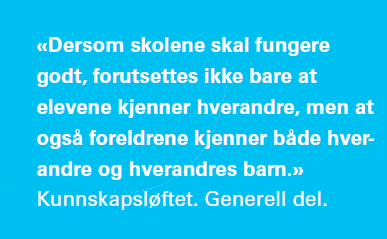 Klassekontaktenes rolle og oppgaver på Åretta Ungdomsskole       Dette skrivet er laget fordi vi vet at det er lettere å melde seg til et verv og gjøre en god jobb dersom man vet hva som forventes. Hver klasse skal ha to klassekontakter som velges blant foreldrene.  Disse velges om våren (unntatt på 8.trinn, da velges de på første foreldremøte etter skolestart), slik at de kan komme i gang med sine oppgaver ved skolestart. FAU-representant(er) velges via FAU sin valgkomite.Klassekontakter kan også være FAU-representanter. FAU inviterer klassekontaktene til dialogmøte to ganger i året. Målet med dette er å sikre dialogen mellom klassene og FAU, slik at FAU jobber med saker man er opptatt av i klassene.  Klassekontakter velges for 1 år av gangen.  Det oppfordres til at det velges representanter slik at man får en jevn fordeling når det gjelder kjønn, etnisitet og geografisk inndeling. MÅL:Et godt faglig og sosialt miljø i klassenNull-toleranse for mobbingGode rutiner for samarbeidet mellom hjem og skoleÅ engasjere seg i hjem-skole-samarbeidet er en investering i barns trivsel og læring!TAUSHETSPLIKT:Som klassekontakt har du taushetsplikt (Forvaltningsloven § 13).KLASSEKONTAKTENES OPPGAVER:Planlegge foreldremøter sammen med kontaktlærer, og lede foreldredelen av møtetSørge for at foreldrene får følgende informasjon på foreldremøtet hvert år: Retningslinjer for bursdagsfeiringer og gaver – Skolen tillater kun utdeling av invitasjoner eller gaver (f.eks julegaver) på skolen  dersom det enten er til alle jentene eller alle guttene eller hele klassen. Sørge for at det blir skrevet referat fra foreldremøteneLage, oppdatere og distribuere liste over mailadresser og telefonnumre til klassens foreldre. Å holde kontakt med og hente innspill fra de andre foreldrene i klassenDelta på dialogmøter med FAU to ganger pr. årÅ ta kontakt med nye foreldre i klassenSørge for at sosiale aktiviteter og andre tiltak blir gjennomført i klassen (se oversikt under).         Minimum av aktiviteter som skal gjennomføres i klassen/på trinnet hvert skoleår:Forslag til organisering av dette: Legg frem en oversikt over årets aktiviteter på første foreldremøte på høsten og be foreldrene skrive seg på den gruppen/aktiviteten de har mest lyst til å være med å arrangere. Klassekontakten fordeler de foreldrene som ikke er på møtet på gruppene etter behov. Oversikten over aktivitetene og gruppene sendes ut sammen med referatet, og gruppemedlemmet som står øverst i gruppen på listen tar initiativ til at gruppen starter planleggingen og at aktiviteten blir gjennomført.Det er selvfølgelig lov til å gjøre mer enn det som står på listen over!KlassetrinnAktivitet8En bli-kjent- aktivitet for barn og foreldre i løpet av de første månedene på høsten. Dugnadsgruppe for å spare til tur i 10. klasse (opprette klassekasse)9En sosial aktivitet for barn og foreldre i løpet av året. Dugnadsgruppe for å spare til tur i 10. klasse 17 mai-gruppe10Vinterball 10-klasseturArrangere sommeravslutning i samarbeid med kontaktlærer i forbindelse med vitnemålsutdeling